29.19	ELECTRICITY (448)29.19.1	Electricity Paper 1 (448/1)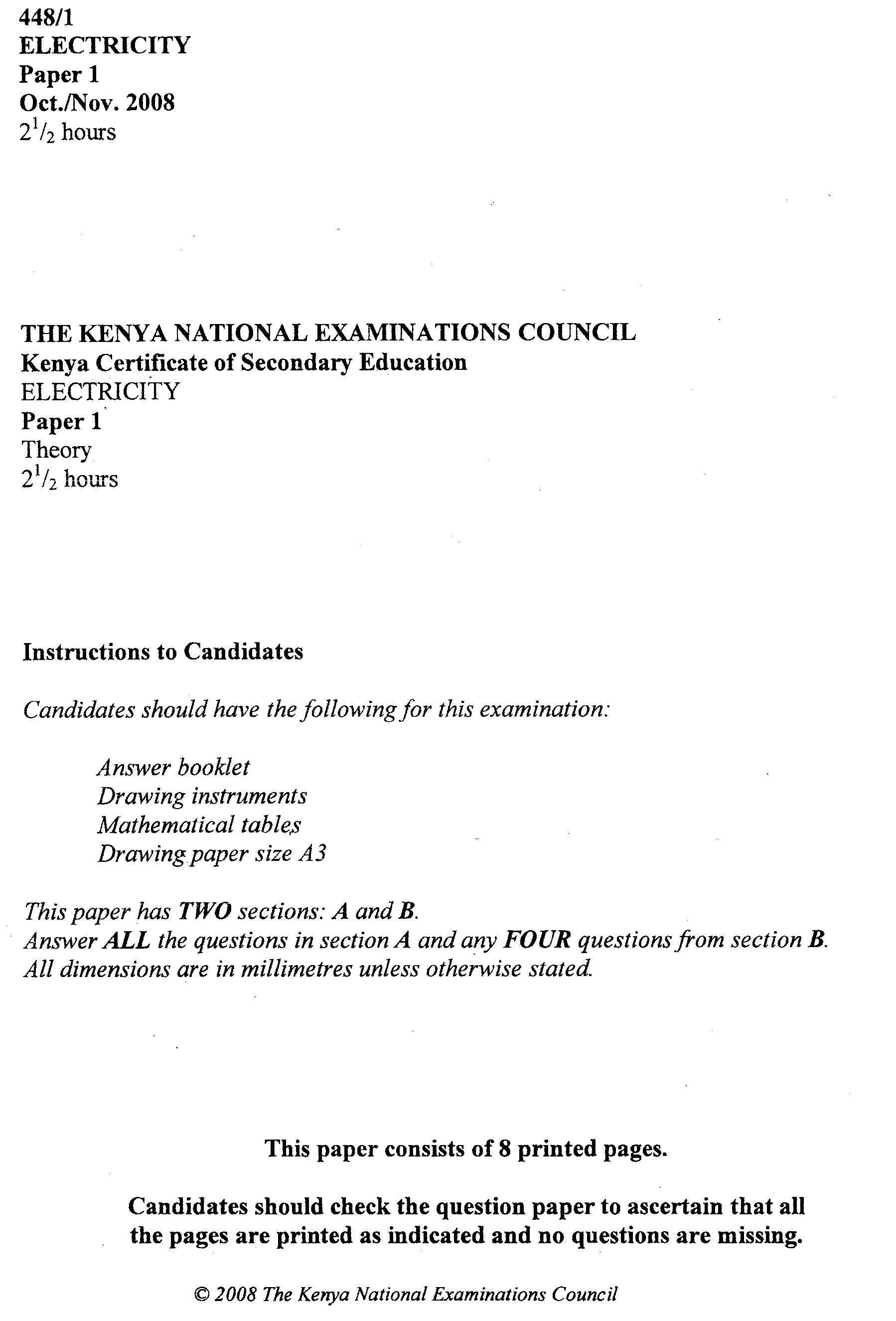 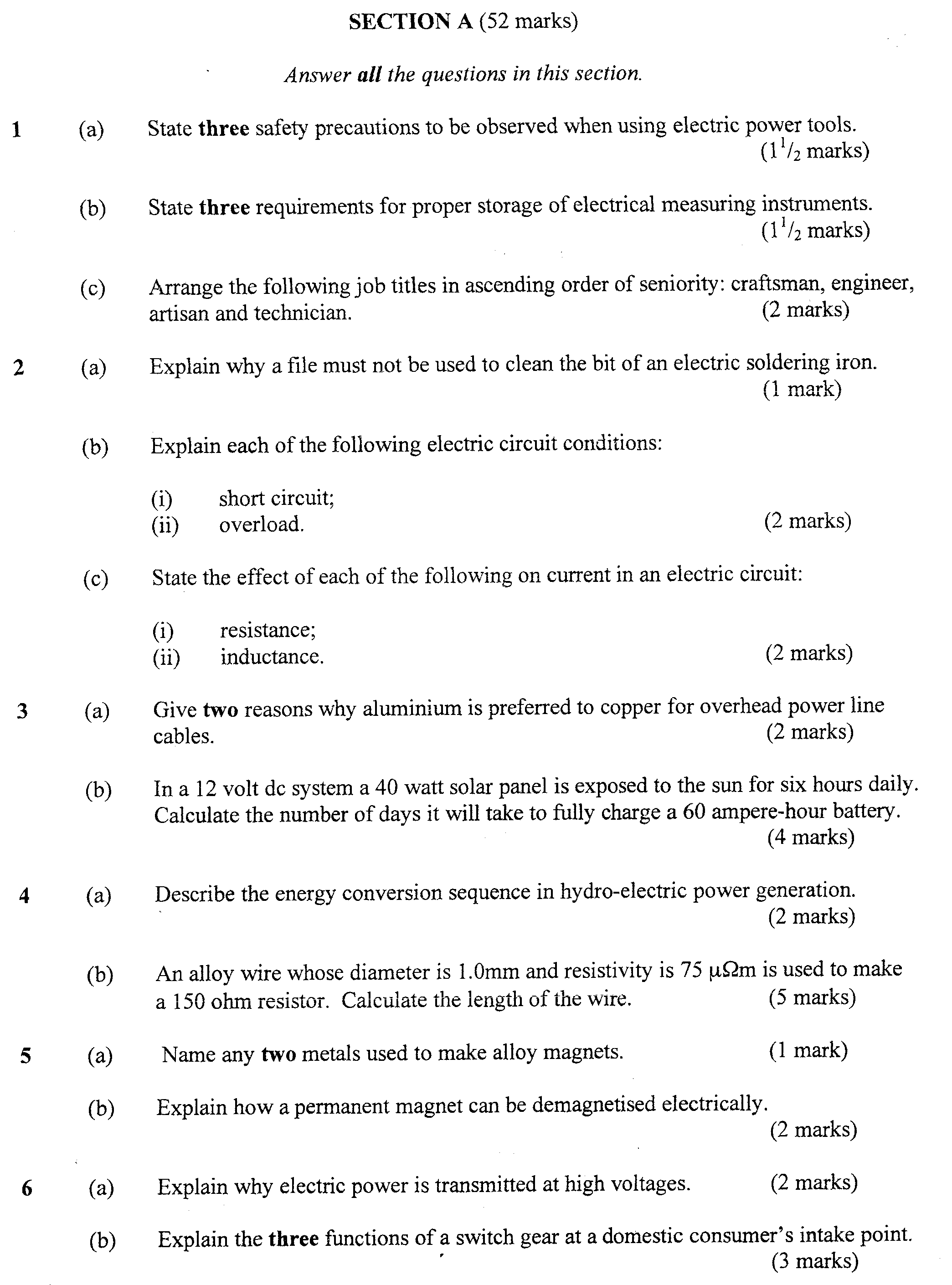 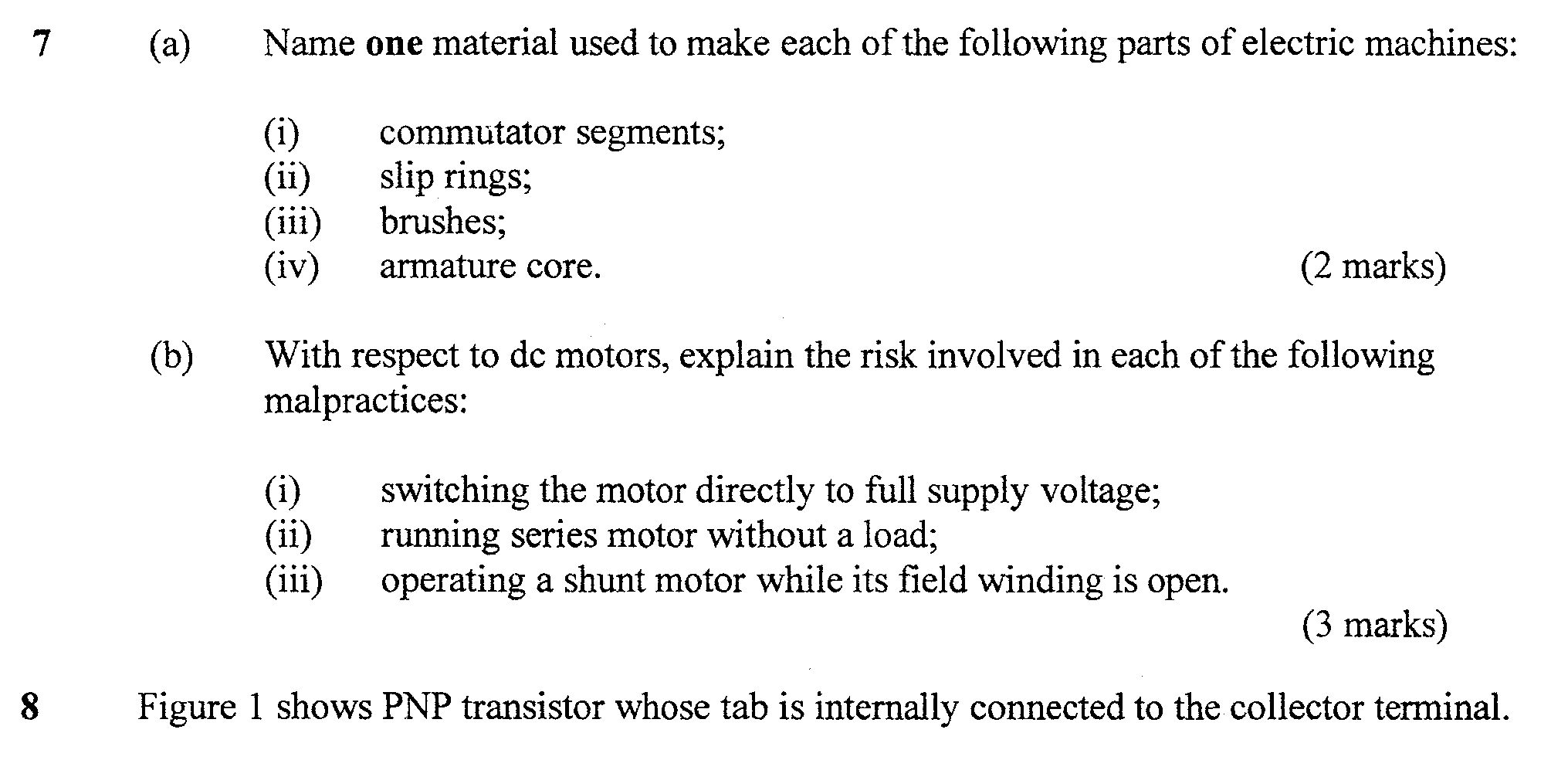 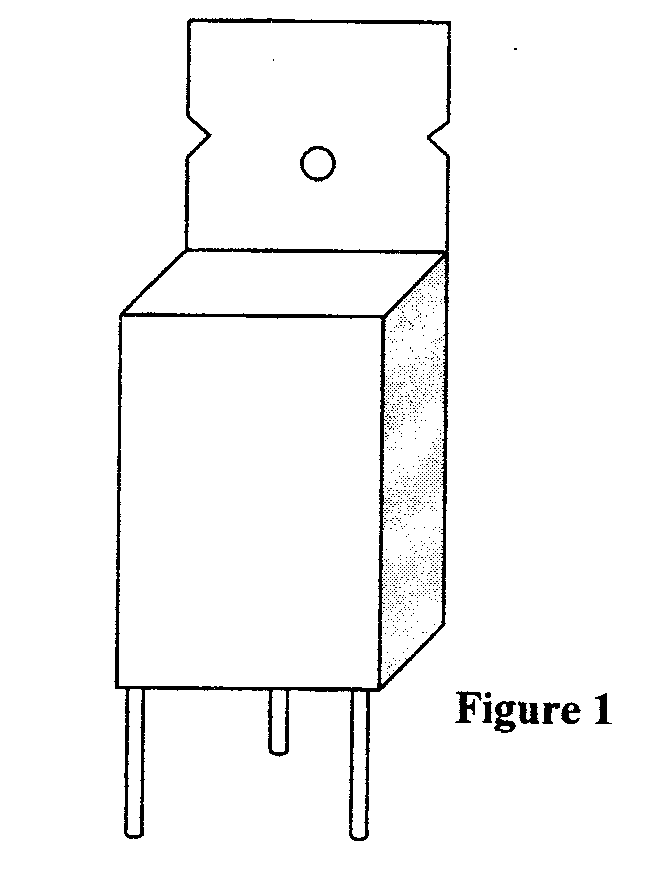 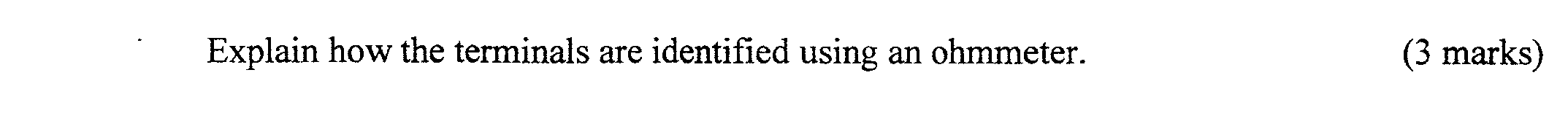 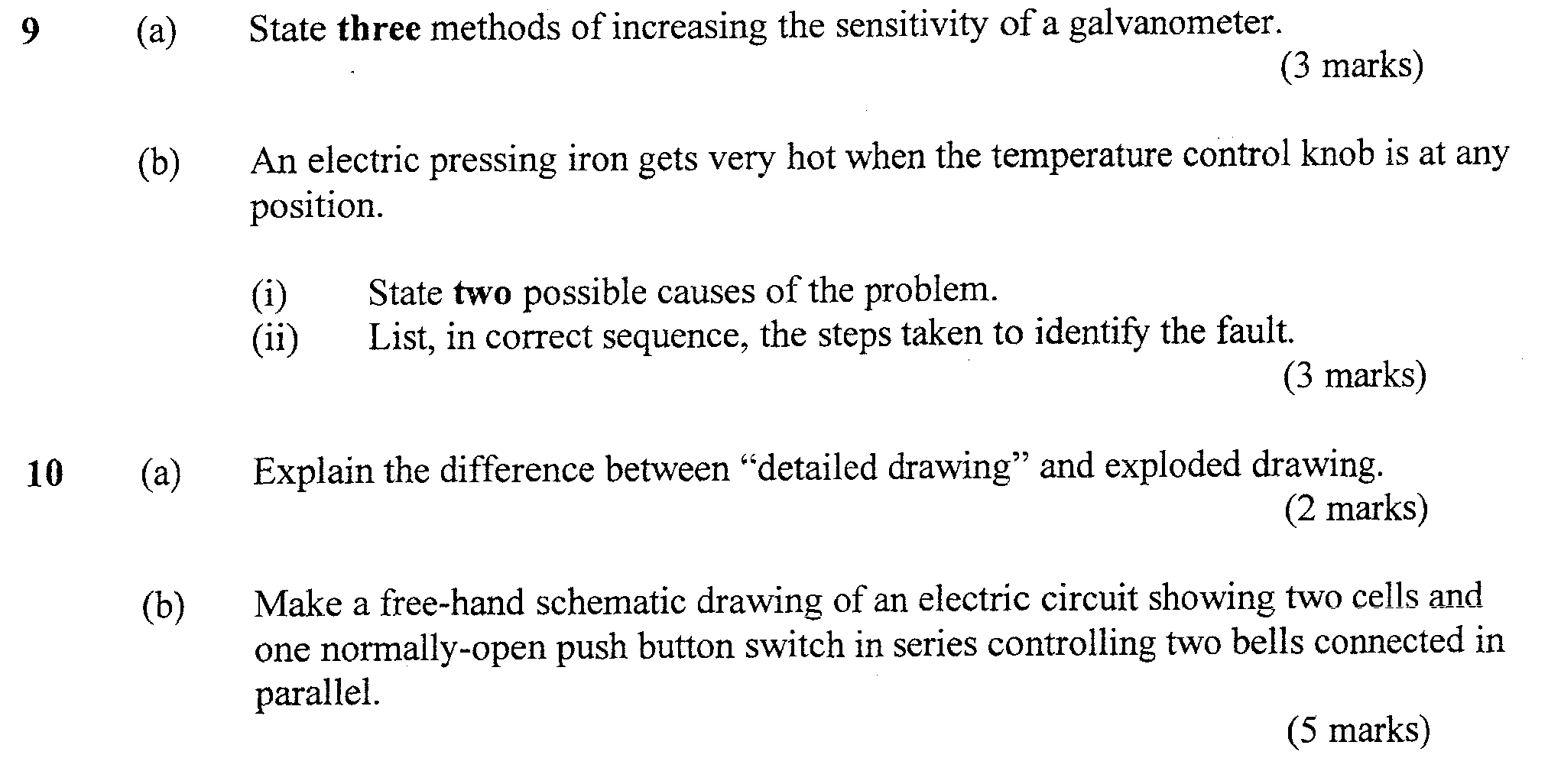 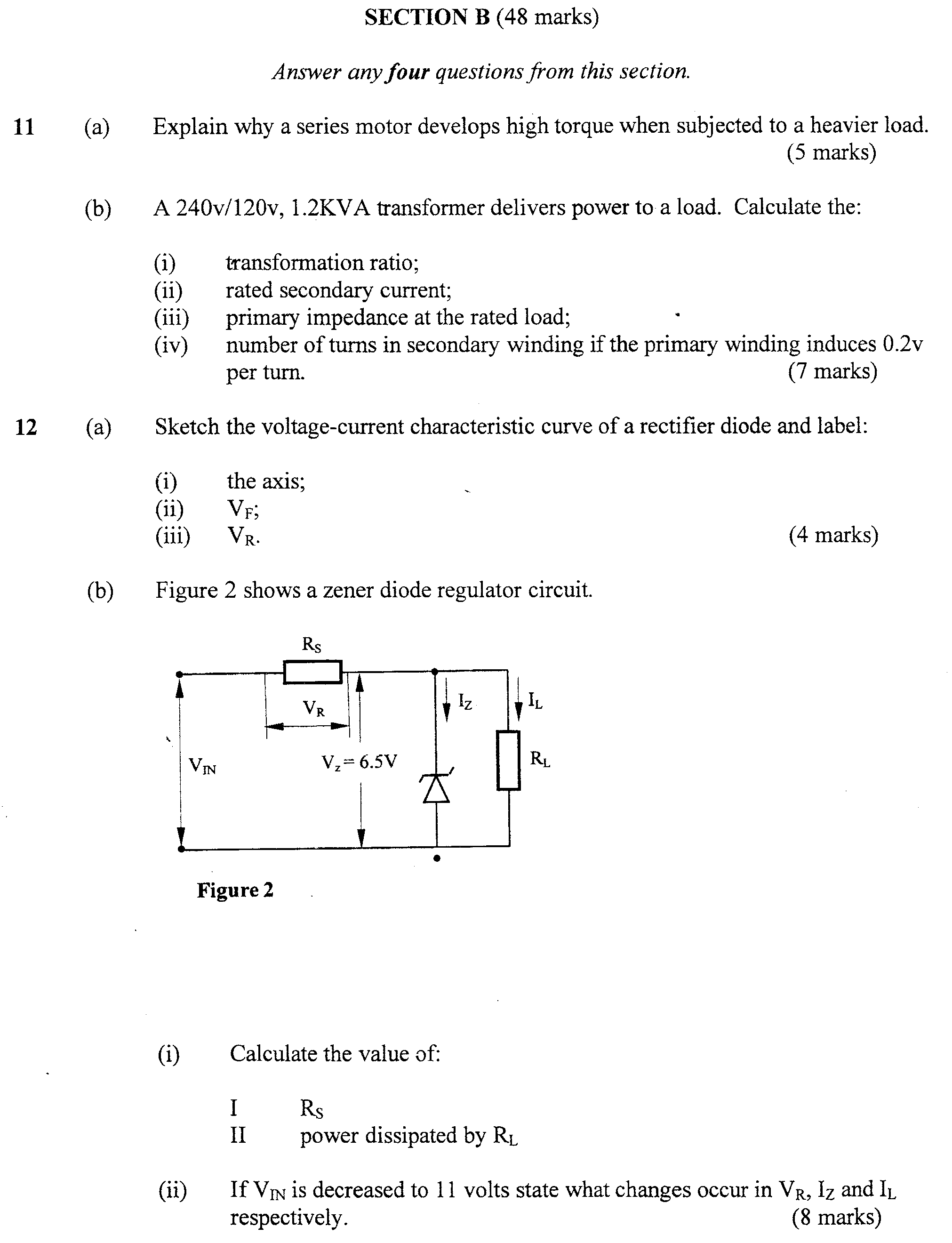 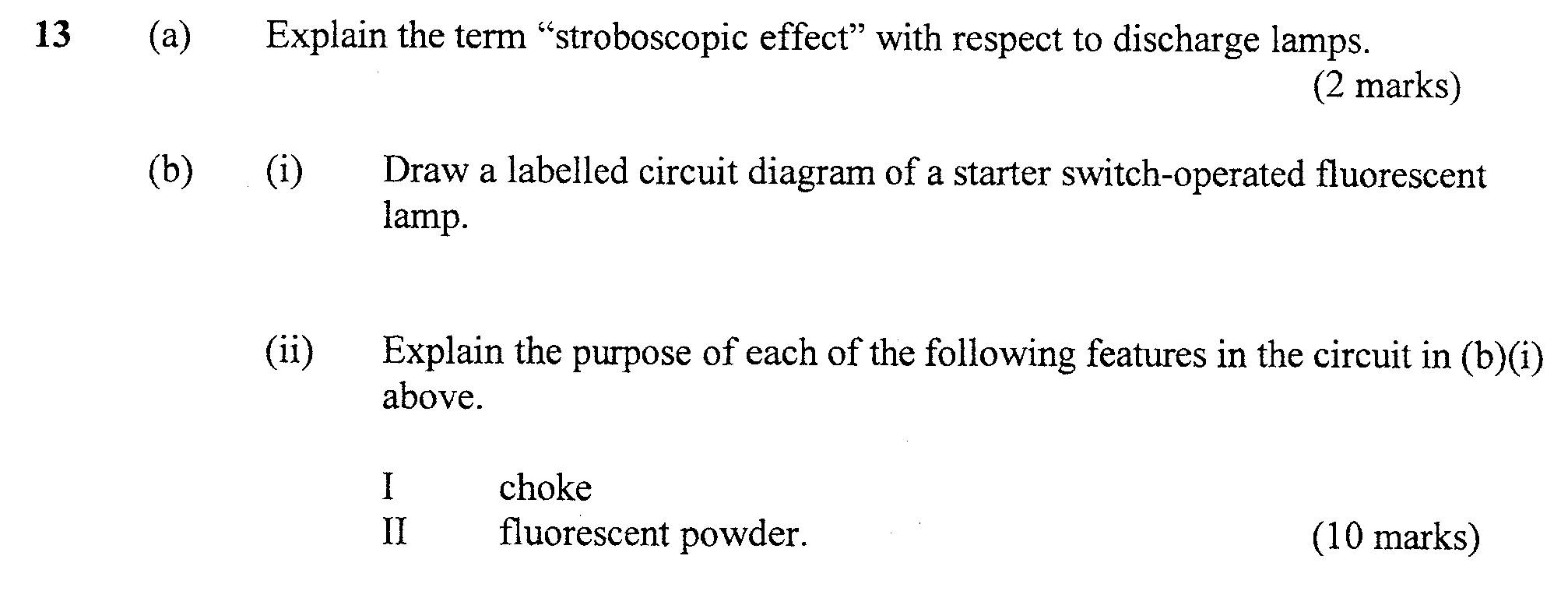 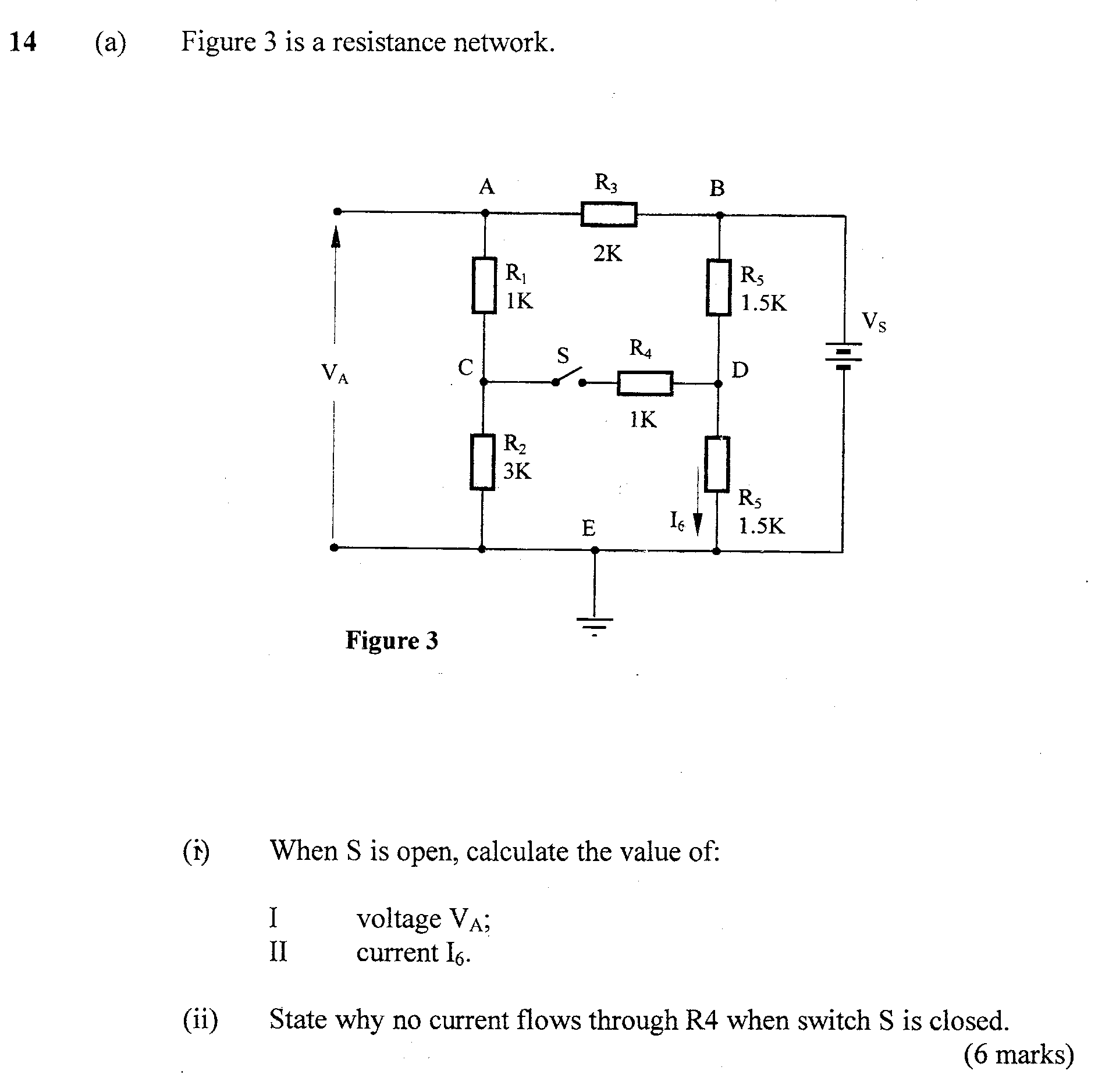 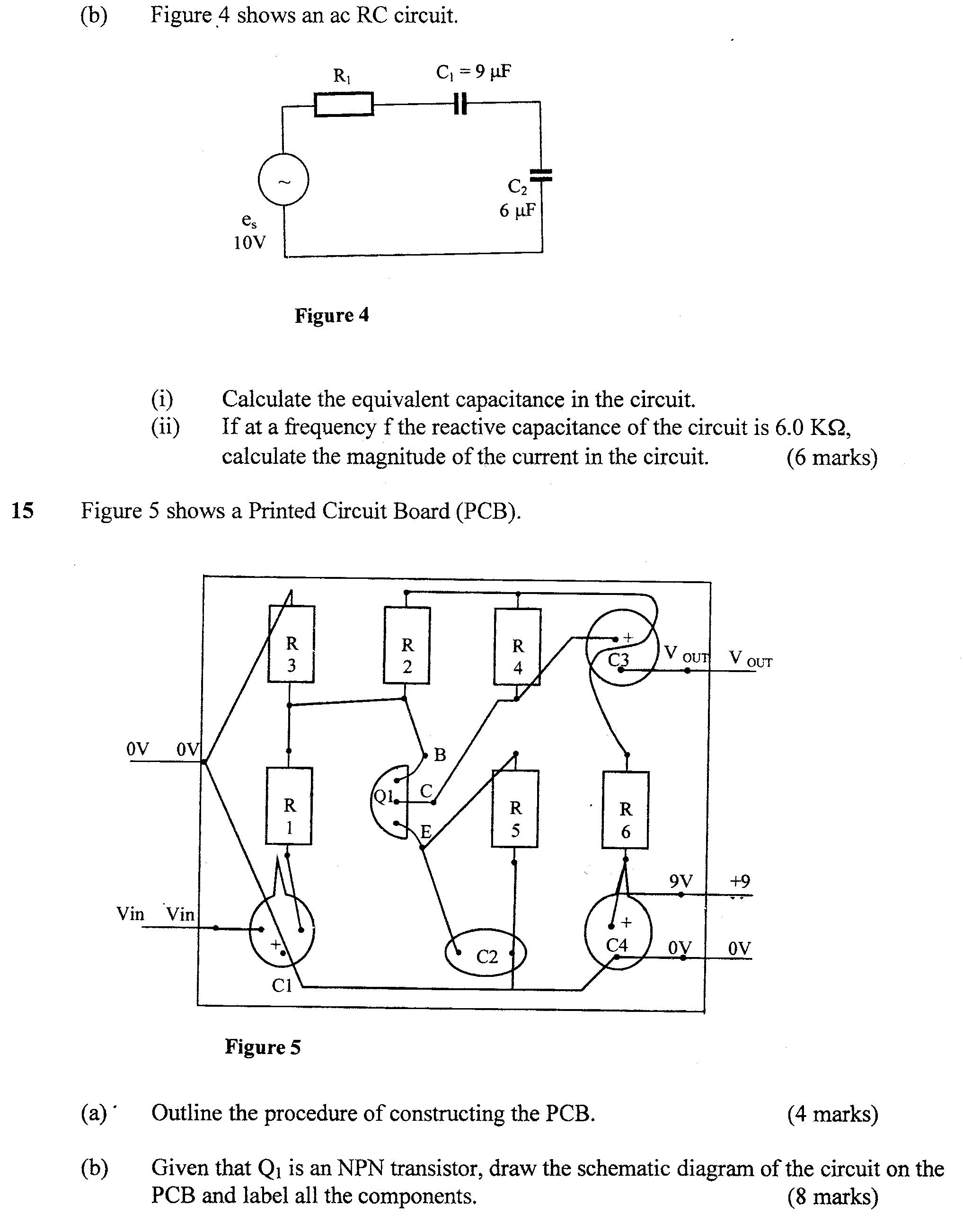 